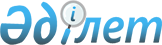 Келес аудандық мәслихатының 2018 жылғы 6 қыркүйектегі № 3-17-VI "2018-2020 жылдарға арналған аудандық бюджет туралы" шешіміне өзгерістер енгізу туралы
					
			Мерзімі біткен
			
			
		
					Түркістан облысы Келес аудандық мәслихатының 2018 жылғы 21 қарашадағы № 6-45-VI шешімі. Түркістан облысының Әділет департаментінде 2018 жылғы 22 қарашада № 4798 болып тіркелді. Мерзімі өткендіктен қолданыс тоқтатылды
      Қазақстан Республикасының 2008 жылғы 4 желтоқсандағы Бюджет кодексінің 109 бабының 5-тармағына, "Қазақстан Республикасындағы жергілікті мемлекеттік басқару және өзін-өзі басқару туралы" Қазақстан Республикасының 2001 жылғы 23 қаңтардағы Заңының 6-бабы 1-тармағының 1) тармақшасына және Түркістан облыстық мәслихатының 2018 жылғы 9 қарашадағы № 31/336-VI "Оңтүстік Қазақстан облыстық мәслихатының 2017 жылғы 11 желтоқсандағы № 18/209-VI "2018-2020 жылдарға арналған облыстық бюджет туралы" шешіміне өзгерістер енгізу туралы" Нормативтік құқықтық актілерді мемлекеттік тіркеу тізілімінде № 4780 тіркелген шешіміне сәйкес, Келес аудандық мәслихаты ШЕШІМ ҚАБЫЛДАДЫ:
      1. Келес аудандық мәслихатының 2018 жылғы 6 қыркүйектегі № 3-17-VI "2018-2020 жылдарға арналған аудандық бюджет туралы" (Нормативтік құқықтық актілерді мемлекеттік тіркеу тізілімінде № 4720 тіркелген, 2018 жылғы 21 қыркүйекте "Сарыағаш" газетінде және 2018 жылғы 20 қыркүйегінде Қазақстан Республикасының нормативтік құқықтық актілерін эталондық бақылау банкінде электрондық түрде жарияланған) шешіміне мынадай өзгерістер енгізілсін:
      1 тармақ мынадай редакцияда жазылсын:
      "1. Келес ауданының 2018-2020 жылдарға арналған аудандық бюджеті 1, 2 және 3 қосымшаларға сәйкес, оның ішінде 2018 жылға мынадай көлемде бекітілсін:
      1) кірістер – 3 548 781 мың теңге:
      салықтық түсімдер – 389 259 мың теңге;
      салықтық емес түсімдер – 509 мың теңге;
      негізгі капиталды сатудан түсетін түсімдер – 528 мың теңге;
      трансферттер түсімі – 3 158 485 мың теңге;
      2) шығындар – 3 548 781 мың теңге;
      3) таза бюджеттік кредиттеу – 0:
      бюджеттік кредиттер – 0;
      бюджеттік кредиттерді өтеу – 0;
      4) қаржы активтерiмен операциялар бойынша сальдо – 0:
      қаржы активтерін сатып алу – 0;
      мемлекеттің қаржы активтерін сатудан түсетін түсімдер – 0;
      5) бюджет тапшылығы (профициті) – 0;
      6) бюджет тапшылығын қаржыландыру (профицитін пайдалану) – 0:
      қарыздар түсімі – 0;
      қарыздарды өтеу – 0;
      бюджет қаражатының пайдаланылатын қалдықтары – 0.".
      2. Көрсетілген шешімнің 1, 2-қосымшалары осы шешімнің 1, 2-қосымшаларына сәйкес жаңа редакцияда жазылсын.
      3. "Келес аудандық мәслихат аппараты" мемлекеттік мекемесі Қазақстан Республикасының заңнамалық актілерінде белгіленген тәртіпте:
      1) осы шешімнің аумақтық әділет органында мемлекеттік тіркелуін;
      2) осы мәслихат шешімі мемлекеттік тіркелген күнінен бастап күнтізбелік он күн ішінде оның көшірмесін қағаз және электронды түрде қазақ және орыс тілдерінде "Республикалық құқықтық ақпарат орталығы" шаруашылық жүргізу құқығындағы республикалық мемлекеттік кәсіпорнына Қазақстан Республикасы нормативтік құқықтық актілерінің эталондық бақылау банкіне ресми жариялау және енгізу үшін жолданылуын;
      3) осы шешім мемлекеттік тіркелген күнінен бастап күнтізбелік он күн ішінде оның көшірмесін Келес ауданының аумағында таратылатын мерзімді баспа басылымдарында ресми жариялауға жолданылуын;
      4) ресми жарияланғаннан кейін осы шешімді Келес аудандық мәслихаттың интернет-ресурсына орналастыруын қамтамасыз етсін.
      4. Осы шешім 2018 жылдың 1 қаңтарынан бастап қолданысқа енгізіледі. 2018 жылға арналған аудандық бюджет  2019 жылға арналған аудандық бюджет
					© 2012. Қазақстан Республикасы Әділет министрлігінің «Қазақстан Республикасының Заңнама және құқықтық ақпарат институты» ШЖҚ РМК
				
      Аудандық мәслихат

      сессиясының төрағасы

Р.Султанов

      Аудандық мәслихат хатшысы

А.Тотиков
Келес аудандық мәслихатының
2018 жылғы 21 қарашадағы
№ 6-45-VI шешіміне 1 қосымшаКелес аудандық мәслихатының
2018 жылғы 6 қыркүйектегі
№ 3-17-VI шешіміне 1 қосымша
Санаты
Санаты
Санаты
Санаты
Санаты
сомасы мың теңге
Сыныбы
Сыныбы
Сыныбы
Сыныбы
сомасы мың теңге
Ішкі сыныбы
Ішкі сыныбы
Ішкі сыныбы
сомасы мың теңге
Атауы
Атауы
сомасы мың теңге
 1. Кірістер
 1. Кірістер
3 548 781
1
Салықтық түсімдер
Салықтық түсімдер
389 259
01
Табыс салығы
Табыс салығы
168 405
2
Жеке табыс салығы
Жеке табыс салығы
168 405
03
Әлеуметтiк салық
Әлеуметтiк салық
220 006
1
Әлеуметтік салық
Әлеуметтік салық
220 006
04
Меншiкке салынатын салықтар
Меншiкке салынатын салықтар
325
1
Мүлiкке салынатын салықтар
Мүлiкке салынатын салықтар
105
5
Бірыңғай жер салығы
Бірыңғай жер салығы
220
05
Тауарларға, жұмыстарға және қызметтерге салынатын ішкі салықтар
Тауарларға, жұмыстарға және қызметтерге салынатын ішкі салықтар
169
2
Акциздер
Акциздер
14
3
Табиғи және басқа да ресурстарды пайдаланғаны үшiн түсетiн түсiмдер
Табиғи және басқа да ресурстарды пайдаланғаны үшiн түсетiн түсiмдер
13
4
Кәсiпкерлiк және кәсiби қызметтi жүргiзгенi үшiн алынатын алымдар
Кәсiпкерлiк және кәсiби қызметтi жүргiзгенi үшiн алынатын алымдар
84
5
Ойын бизнесіне салық
Ойын бизнесіне салық
58
08
Заңдық маңызы бар әрекеттерді жасағаны және (немесе) оған уәкілеттігі бар мемлекеттік органдар немесе лауазымды адамдар құжаттар бергені үшін алынатын міндетті төлемдер
Заңдық маңызы бар әрекеттерді жасағаны және (немесе) оған уәкілеттігі бар мемлекеттік органдар немесе лауазымды адамдар құжаттар бергені үшін алынатын міндетті төлемдер
354
1
Мемлекеттік баж
Мемлекеттік баж
354
2
Салықтық емес түсiмдер
Салықтық емес түсiмдер
509
01
Мемлекеттік меншіктен түсетін кірістер
Мемлекеттік меншіктен түсетін кірістер
509
5
Мемлекет меншігіндегі мүлікті жалға беруден түсетін кірістер
Мемлекет меншігіндегі мүлікті жалға беруден түсетін кірістер
509
3
Негізгі капиталды сатудан түсетін түсімдер
Негізгі капиталды сатудан түсетін түсімдер
528
03
Жердi және материалдық емес активтердi сату
Жердi және материалдық емес активтердi сату
528
1
Жерді сату
Жерді сату
528
4
Трансферттердің түсімдері
Трансферттердің түсімдері
3 158 485
02
Мемлекеттiк басқарудың жоғары тұрған органдарынан түсетiн трансферттер
Мемлекеттiк басқарудың жоғары тұрған органдарынан түсетiн трансферттер
3 158 485
2
Облыстық бюджеттен түсетiн трансферттер
Облыстық бюджеттен түсетiн трансферттер
3 158 485
Функционалдық топ
Функционалдық топ
Функционалдық топ
Функционалдық топ
Функционалдық топ
сомасы мың теңге
Кіші функция
Кіші функция
Кіші функция
Кіші функция
сомасы мың теңге
Бюджеттік бағдарламалардың әкімшісі
Бюджеттік бағдарламалардың әкімшісі
Бюджеттік бағдарламалардың әкімшісі
сомасы мың теңге
Бағдарлама
Бағдарлама
сомасы мың теңге
Атауы
сомасы мың теңге
2. Шығындар
3 548 781
01
Жалпы сипаттағы мемлекеттiк қызметтер
422 708
1
Мемлекеттiк басқарудың жалпы функцияларын орындайтын өкiлдi, атқарушы және басқа органдар
44 579
112
Аудан (облыстық маңызы бар қала) мәслихатының аппараты
7 286
001
Аудан (облыстық маңызы бар қала) мәслихатының қызметін қамтамасыз ету жөніндегі қызметтер
5 259
003
Мемлекеттік органның күрделі шығыстары
2 027
122
Аудан (облыстық маңызы бар қала) әкімінің аппараты
37 293
001
Аудан (облыстық маңызы бар қала) әкімінің қызметін қамтамасыз ету жөніндегі қызметтер
28 229
003
Мемлекеттік органның күрделі шығыстары
9 064
2
Қаржылық қызмет
210
459
Ауданның (облыстық маңызы бар қаланың) экономика және қаржы бөлімі
210
010
Жекешелендіру, коммуналдық меншікті басқару, жекешелендіруден кейінгі қызмет және осыған байланысты дауларды реттеу 
210
9
Жалпы сипаттағы өзге де мемлекеттiк қызметтер
377 919
454
Ауданның (облыстық маңызы бар қаланың) кәсіпкерлік және ауыл шаруашылығы бөлімі
9 193
001
 Жергілікті деңгейде кәсіпкерлікті және ауыл шаруашылығын дамыту саласындағы мемлекеттік саясатты іске асыру жөніндегі қызметтер
7 584
007
Мемлекеттік органның күрделі шығыстары
1 609
458
Ауданның (облыстық маңызы бар қаланың) тұрғын үй-коммуналдық шаруашылығы, жолаушылар көлігі және автомобиль жолдары бөлімі
11 055
001
 Жергілікті деңгейде тұрғын үй-коммуналдық шаруашылығы, жолаушылар көлігі және автомобиль жолдары саласындағы мемлекеттік саясатты іске асыру жөніндегі қызметтер
6 482
013
Мемлекеттік органның күрделі шығыстары
1 918
067
Ведомстволық бағыныстағы мемлекеттік мекемелерінің және ұйымдарының күрделі шығыстары
2 655
459
Ауданның (облыстық маңызы бар қаланың) экономика және қаржы бөлімі
10 404
001
Ауданның (облыстық маңызы бар қаланың) экономикалық саясаттың қалыптастыру мен дамыту, мемлекеттік жоспарлау, бюджеттік атқару және коммуналдық меншігін басқару саласындағы мемлекеттік саясатты іске асыру жөніндегі қызметтер 
7 918
015
Мемлекеттік органның күрделі шығыстары
2 486
471
Ауданның (облыстық маңызы бар қаланың) білім, дене шынықтыру және спорт бөлімі
347 257
001
Жергілікті деңгейде білім, дене шынықтыру және спорт саласындағы мемлекеттік саясатты іске асыру жөніндегі қызметтер
6 387
018
Мемлекеттік органның күрделі шығыстары
640
113
Жергілікті бюджеттерден берілетін ағымдағы нысаналы трансферттер
340 230
472
Ауданның (облыстық маңызы бар қаланың) құрылыс, сәулет және қала құрылысы бөлімі 
10
040
Мемлекеттік органдардың объектілерін дамыту
10
04
Бiлiм беру
2 447 173
1
Мектепке дейiнгi тәрбие және оқыту
17 700
471
Ауданның (облыстық маңызы бар қаланың) білім, дене шынықтыру және спорт бөлімі
17 700
040
Мектепке дейінгі білім беру ұйымдарында мемлекеттік білім беру тапсырысын іске асыруға
17 700
2
Бастауыш, негізгі орта және жалпы орта білім беру
2 422 061
471
Ауданның (облыстық маңызы бар қаланың) білім, дене шынықтыру және спорт бөлімі
2 422 041
004
Жалпы білім беру
2 393 024
005
Балаларға қосымша білім беру 
29 017
472
Ауданның (облыстық маңызы бар қаланың) құрылыс бөлімі
20
022
Бастауыш, негізгі орта және жалпы орта білім беру объектілерін салу және реконструкциялау
20
9
Бiлiм беру саласындағы өзге де қызметтер
7 412
471
Ауданның (облыстық маңызы бар қаланың) білім, дене шынықтыру және спорт бөлімі
7 412
020
Жетім баланы (жетім балаларды) және ата-аналарының қамқорынсыз қалған баланы (балаларды) күтіп-ұстауға қамқоршыларға (қорғаншыларға) ай сайынға ақшалай қаражат төлемі
4 692
067
Ведомстволық бағыныстағы мемлекеттік мекемелерінің және ұйымдарының күрделі шығыстары
2 720
06
Әлеуметтiк көмек және әлеуметтiк қамсыздандыру
54 089
1
Әлеуметтiк қамсыздандыру
840
471
Ауданның (облыстық маңызы бар қаланың) білім, дене шынықтыру және спорт бөлімі
840
030
Патронат тәрбиешілерге берілген баланы (балаларды) асырап бағу
840
2
Әлеуметтiк көмек
39 284
451
Ауданның (облыстық маңызы бар қаланың) жұмыспен қамту және әлеуметтік бағдарламалар бөлімі
39 284
007
Жергілікті өкілетті органдардың шешімі бойынша мұқтаж азаматтардың жекелеген топтарына әлеуметтік көмек
6 630
010
Үйден тәрбиеленіп оқытылатын мүгедек балаларды материалдық қамтамасыз ету
2 170
014
Мұқтаж азаматтарға үйде әлеуметтiк көмек көрсету
15 253
023
Жұмыспен қамту орталықтарының қызметін қамтамасыз ету
15 231
9
Әлеуметтiк көмек және әлеуметтiк қамтамасыз ету салаларындағы өзге де қызметтер
13 965
451
Ауданның (облыстық маңызы бар қаланың) жұмыспен қамту және әлеуметтік бағдарламалар бөлімі
13 965
001
Жергілікті деңгейде халық үшін әлеуметтік бағдарламаларды жұмыспен қамтуды қамтамасыз етуді іске асыру саласындағы мемлекеттік саясатты іске асыру жөніндегі қызметтер 
10 971
011
Жәрдемақыларды және басқа да әлеуметтік төлемдерді есептеу, төлеу мен жеткізу бойынша қызметтерге ақы төлеу
79
021
Мемлекеттік органның күрделі шығыстары 
2 048
067
Ведомстволық бағыныстағы мемлекеттік мекемелерінің және ұйымдарының күрделі шығыстары
867
7
Тұрғын үй-коммуналдық шаруашылық
22 132
3
Елді-мекендерді абаттандыру
22 132
458
Ауданның (облыстық маңызы бар қаланың) тұрғын үй-коммуналдық шаруашылығы, жолаушылар көлігі және автомобиль жолдары бөлімі
22 132
018
Елдi мекендердi абаттандыру және көгалдандыру
22 132
8
Мәдениет, спорт, туризм және ақпараттық кеңістiк
142 818
1
Мәдениет саласындағы қызмет
41 192
478
Ауданның (облыстық маңызы бар қаланың) ішкі саясат, мәдениет және тілдерді дамыту бөлімі
41 192
009
Мәдени-демалыс жұмысын қолдау
41 192
2
Спорт
49 525
471
Ауданның (облыстық маңызы бар қаланың) білім, дене шынықтыру және спорт бөлімі 
49 525
013
Ұлттық және бұқаралық спорт түрлерін дамыту
49 525
3
Ақпараттық кеңiстiк
17 108
478
Ауданның (облыстық маңызы бар қаланың) ішкі саясат, мәдениет және тілдерді дамыту бөлімі
17 108
005
Мемлекеттік ақпараттық саясат жүргізу жөніндегі қызметтер
1 125
007
Аудандық (қалалық) кiтапханалардың жұмыс iстеуi
15 983
9
Мәдениет, спорт, туризм және ақпараттық кеңiстiктi ұйымдастыру жөнiндегi өзге де қызметтер
34 993
478
Ауданның (облыстық маңызы бар қаланың) ішкі саясат, мәдениет және тілдерді дамыту бөлімі
34 993
001
Ақпаратты, мемлекеттілікті нығайту және азаматтардың әлеуметтік сенімділігін қалыптастыру саласында жергілікті деңгейде мемлекеттік саясатты жөніндегі іске асыру қызметтер
5 797
003
Мемлекеттік органның күрделі шығыстары
1 455
004
Жастар саясаты саласында іс-шараларды іске асыру
7 289
032
Ведомстволық бағыныстағы мемлекеттік мекемелерінің және ұйымдарының күрделі шығыстары
20 452
10
Ауыл, су, орман, балық шаруашылығы, ерекше қорғалатын табиғи аумақтар, қоршаған ортаны және жануарлар дүниесін қорғау, жер қатынастары
12 760
1
Ауыл шаруашылығы
6 238
473
Ауданның (облыстық маңызы бар қаланың) ветеринария бөлімі
6 238
001
Жергілікті деңгейде ветеринария саласындағы мемлекеттік саясатты іске асыру жөніндегі қызметтер
4 596
003
Мемлекеттік органның күрделі шығыстары 
1 642
6
Жер қатынастары
6 522
463
Ауданның (облыстық маңызы бар қаланың) жер қатынастары бөлімі
6 522
001
Аудан (облыстық маңызы бар қала) аумағында жер қатынастарын реттеу саласындағы мемлекеттік саясатты іске асыру жөніндегі қызметтер
5 267
007
Мемлекеттік органның күрделі шығыстары
1 255
11
Өнеркәсіп, сәулет, қала құрылысы және құрылыс қызметі
8 563
2
Сәулет, қала құрылысы және құрылыс қызметі
8 563
472
Ауданның (облыстық маңызы бар қаланың) құрылыс, сәулет және қала құрылысы бөлімі 
8 563
001
Жергілікті деңгейде құрылыс, сәулет және қала құрылысы саласындағы мемлекеттік саясатты іске асыру жөніндегі қызметтер
6 787
015
Мемлекеттік органның күрделі шығыстары
1 776
15
Трансферттер
438 538
1
Трансферттер
438 538
459
Ауданның (облыстық маңызы бар қаланың) экономика және қаржы бөлімі
438 538
038
Субвенциялар
438 538
3. Таза бюджеттік кредиттеу 
0
Бюджеттік кредиттер 
0
Санаты
Санаты
Санаты
Санаты
Санаты
сомасы мың теңге
Сыныбы
Сыныбы
Сыныбы
Сыныбы
сомасы мың теңге
Ішкі сыныбы
Ішкі сыныбы
Ішкі сыныбы
сомасы мың теңге
Ерекшелігі
Ерекшелігі
сомасы мың теңге
Атауы
сомасы мың теңге
5
Бюджеттік кредиттерді өтеу
0
01
Бюджеттік кредиттерді өтеу
0
1
Мемлекеттік бюджеттен берілген бюджеттік кредиттерді өтеу
0
4. Қаржы активтерiмен операциялар бойынша сальдо
0
қаржы активтерін сатып алу 
0
мемлекеттің қаржы активтерін сатудан түсетін түсімдер
0
5. Бюджет тапшылығы (профициті)
0
6. Бюджет тапшылығын қаржыландыру (профицитін пайдалану)
0
Қарыздар түсімі
0
Санаты
Санаты
Санаты
Санаты
Санаты
сомасы мың теңге
Сыныбы
Сыныбы
Сыныбы
Сыныбы
сомасы мың теңге
Ішкі сыныбы
Ішкі сыныбы
Ішкі сыныбы
сомасы мың теңге
Ерекшелігі
Ерекшелігі
сомасы мың теңге
Атауы
сомасы мың теңге
16
Қарыздарды өтеу
0
1
Қарыздарды өтеу
0
Санаты
Санаты
Санаты
Санаты
Санаты
сомасы мың теңге
Сыныбы
Сыныбы
Сыныбы
Сыныбы
сомасы мың теңге
Ішкі сыныбы
Ішкі сыныбы
Ішкі сыныбы
сомасы мың теңге
Ерекшелігі
Ерекшелігі
сомасы мың теңге
Атауы
сомасы мың теңге
8
Бюджет қаражаттарының пайдаланылатын қалдықтары
0
01
Бюджет қаражаты қалдықтары
0
1
Бюджет қаражатының бос қалдықтары
0Келес аудандық мәслихатының
2018 жылғы 21 қарашадағы
№ 6-45-VI шешіміне 2 қосымшаКелес аудандық мәслихатының
2018 жылғы 6 қыркүйектегі
№ 3-17-VI шешіміне 2 қосымша
Санаты
Санаты
Санаты
Санаты
Санаты
сомасы мың теңге
Сыныбы
Сыныбы
Сыныбы
Сыныбы
сомасы мың теңге
Ішкі сыныбы
Ішкі сыныбы
Ішкі сыныбы
сомасы мың теңге
Атауы
Атауы
сомасы мың теңге
 1. Кірістер
 1. Кірістер
22 453 195
1
Салықтық түсімдер
Салықтық түсімдер
1 184 763
01
Табыс салығы
Табыс салығы
352 552
2
Жеке табыс салығы
Жеке табыс салығы
352 552
03
Әлеуметтiк салық
Әлеуметтiк салық
300 978
1
Әлеуметтік салық
Әлеуметтік салық
300 978
04
Меншiкке салынатын салықтар
Меншiкке салынатын салықтар
476 150
1
Мүлiкке салынатын салықтар
Мүлiкке салынатын салықтар
473 289
5
Бірыңғай жер салығы
Бірыңғай жер салығы
2 861
05
Тауарларға, жұмыстарға және қызметтерге салынатын ішкі салықтар
Тауарларға, жұмыстарға және қызметтерге салынатын ішкі салықтар
42 120
2
Акциздер
Акциздер
11 195
3
Табиғи және басқа да ресурстарды пайдаланғаны үшiн түсетiн түсiмдер
Табиғи және басқа да ресурстарды пайдаланғаны үшiн түсетiн түсiмдер
5 302
4
Кәсiпкерлiк және кәсiби қызметтi жүргiзгенi үшiн алынатын алымдар
Кәсiпкерлiк және кәсiби қызметтi жүргiзгенi үшiн алынатын алымдар
25 282
5
Ойын бизнесіне салық
Ойын бизнесіне салық
341
08
Заңдық маңызы бар әрекеттерді жасағаны және (немесе) оған уәкілеттігі бар мемлекеттік органдар немесе лауазымды адамдар құжаттар бергені үшін алынатын міндетті төлемдер
Заңдық маңызы бар әрекеттерді жасағаны және (немесе) оған уәкілеттігі бар мемлекеттік органдар немесе лауазымды адамдар құжаттар бергені үшін алынатын міндетті төлемдер
12 963
1
Мемлекеттік баж
Мемлекеттік баж
12 963
2
Салықтық емес түсiмдер
Салықтық емес түсiмдер
21 125
01
Мемлекеттік меншіктен түсетін кірістер
Мемлекеттік меншіктен түсетін кірістер
5 571
1
5
Мемлекет меншігіндегі мүлікті жалға беруден түсетін кірістер
Мемлекет меншігіндегі мүлікті жалға беруден түсетін кірістер
4 871
9
Мемлекет меншігінен түсетін басқа да кірістер
Мемлекет меншігінен түсетін басқа да кірістер
700
06
Басқа да салықтық емес түсiмдер
Басқа да салықтық емес түсiмдер
15 554
1
Басқа да салықтық емес түсiмдер
Басқа да салықтық емес түсiмдер
15 554
3
Негізгі капиталды сатудан түсетін түсімдер
Негізгі капиталды сатудан түсетін түсімдер
19 260
03
Жердi және материалдық емес активтердi сату
Жердi және материалдық емес активтердi сату
19 260
1
Жерді сату
Жерді сату
19 260
4
Трансферттердің түсімдері
Трансферттердің түсімдері
21 228 047
02
Мемлекеттiк басқарудың жоғары тұрған органдарынан түсетiн трансферттер
Мемлекеттiк басқарудың жоғары тұрған органдарынан түсетiн трансферттер
21 228 047
2
Облыстық бюджеттен түсетiн трансферттер
Облыстық бюджеттен түсетiн трансферттер
21 228 047
Функционалдық топ
Функционалдық топ
Функционалдық топ
Функционалдық топ
Функционалдық топ
сомасы мың теңге
Кіші функция
Кіші функция
Кіші функция
Кіші функция
сомасы мың теңге
Бюджеттік бағдарламалардың әкімшісі
Бюджеттік бағдарламалардың әкімшісі
Бюджеттік бағдарламалардың әкімшісі
сомасы мың теңге
Бағдарлама
Бағдарлама
сомасы мың теңге
Атауы
сомасы мың теңге
2. Шығындар
22 453 195
01
Жалпы сипаттағы мемлекеттiк қызметтер
329 102
1
Мемлекеттiк басқарудың жалпы функцияларын орындайтын өкiлдi, атқарушы және басқа органдар
203 398
112
Аудан (облыстық маңызы бар қала) мәслихатының аппараты
27 860
001
Аудан (облыстық маңызы бар қала) мәслихатының қызметін қамтамасыз ету жөніндегі қызметтер
19 360
003
Мемлекеттік органның күрделі шығыстары
8 500
122
Аудан (облыстық маңызы бар қала) әкімінің аппараты
175 538
001
Аудан (облыстық маңызы бар қала) әкімінің қызметін қамтамасыз ету жөніндегі қызметтер
106 538
003
Мемлекеттік органның күрделі шығыстары
69 000
2
Қаржылық қызмет
4 500
459
Ауданның (облыстық маңызы бар қаланың) экономика және қаржы бөлімі
4 500
003
Салық салу мақсатында мүлікті бағалауды жүргізу
1 500
010
Жекешелендіру, коммуналдық меншікті басқару, жекешелендіруден кейінгі қызмет және осыған байланысты дауларды реттеу 
3 000
5
Жоспарлау және статистикалық қызмет
1 200
459
Ауданның (облыстық маңызы бар қаланың) экономика және қаржы бөлімі
1 200
061
Бюджеттік инвестициялар және мемлекеттік-жекешелік әріптестік, оның ішінде концессия мәселелері жөніндегі құжаттаманы сараптау және бағалау
1 200
9
Жалпы сипаттағы өзге де мемлекеттiк қызметтер
120 004
454
Ауданның (облыстық маңызы бар қаланың) кәсіпкерлік және ауыл шаруашылығы бөлімі
22 650
001
 Жергілікті деңгейде кәсіпкерлікті және ауыл шаруашылығын дамыту саласындағы мемлекеттік саясатты іске асыру жөніндегі қызметтер
21 850
007
Мемлекеттік органның күрделі шығыстары
800
458
Ауданның (облыстық маңызы бар қаланың) тұрғын үй-коммуналдық шаруашылығы, жолаушылар көлігі және автомобиль жолдары бөлімі
31 919
001
 Жергілікті деңгейде тұрғын үй-коммуналдық шаруашылығы, жолаушылар көлігі және автомобиль жолдары саласындағы мемлекеттік саясатты іске асыру жөніндегі қызметтер
31 119
013
Мемлекеттік органның күрделі шығыстары
800
459
Ауданның (облыстық маңызы бар қаланың) экономика және қаржы бөлімі
30 284
001
Ауданның (облыстық маңызы бар қаланың) экономикалық саясаттың қалыптастыру мен дамыту, мемлекеттік жоспарлау, бюджеттік атқару және коммуналдық меншігін басқару саласындағы мемлекеттік саясатты іске асыру жөніндегі қызметтер 
29 084
015
Мемлекеттік органның күрделі шығыстары
1 200
471
Ауданның (облыстық маңызы бар қаланың) білім, дене шынықтыру және спорт бөлімі
22 161
001
Жергілікті деңгейде білім, дене шынықтыру және спорт саласындағы мемлекеттік саясатты іске асыру жөніндегі қызметтер
21 361
018
Мемлекеттік органның күрделі шығыстары
800
472
Ауданның (облыстық маңызы бар қаланың) құрылыс, сәулет және қала құрылысы бөлімі
12 990
040
Мемлекеттік органдардың объектілерін дамыту
12 990
02
Қорғаныс
55 000
2
Төтенше жағдайлар жөнiндегi жұмыстарды ұйымдастыру
55 000
122
Аудан (облыстық маңызы бар қала) әкімінің аппараты
55 000
006
Аудан (облыстық маңызы бар қала) ауқымындағы төтенше жағдайлардың алдын алу және оларды жою
50 000
007
Аудандық (қалалық) ауқымдағы дала өрттерінің, сондай-ақ мемлекеттік өртке қарсы қызмет органдары құрылмаған елдi мекендерде өрттердің алдын алу және оларды сөндіру жөніндегі іс-шаралар
5 000
03
Қоғамдық тәртіп, қауіпсіздік, құқықтық, сот, қылмыстық-атқару қызметі
10 000
9
Қоғамдық тәртіп және қауіпсіздік саласындағы өзге де қызметтер
10 000
458
Ауданның (облыстық маңызы бар қаланың) тұрғын үй -коммуналдық шаруашылығы, жолаушылар көлігі және автомобиль жолдары бөлімі
10 000
021
Елдi мекендерде жол қозғалысы қауiпсiздiгін қамтамасыз ету
10 000
04
Бiлiм беру
9 875 429
2
Бастауыш, негізгі орта және жалпы орта білім беру
9 661 657
471
Ауданның (облыстық маңызы бар қаланың) білім, дене шынықтыру және спорт бөлімі
8 651 657
004
Жалпы білім беру
8 569 979
005
Балаларға қосымша білім беру 
81 678
472
Ауданның (облыстық маңызы бар қаланың) құрылыс бөлімі
1 010 000
022
Бастауыш, негізгі орта және жалпы орта білім беру объектілерін салу және реконструкциялау
1 010 000
9
Бiлiм беру саласындағы өзге де қызметтер
213 772
471
Ауданның (облыстық маңызы бар қаланың) білім, дене шынықтыру және спорт бөлімі
213 772
020
Жетім баланы (жетім балаларды) және ата-аналарының қамқорынсыз қалған баланы (балаларды) күтіп-ұстауға қамқоршыларға (қорғаншыларға) ай сайынға ақшалай қаражат төлемі
9 496
027
Жетім баланы (жетім балаларды) және ата-анасының қамқорлығынсыз қалған баланы (балаларды) асырап алғаны үшін Қазақстан азаматтарына біржолғы ақша қаражатын төлеуге арналған төлемдер
586
067
Ведомстволық бағыныстағы мемлекеттік мекемелерінің және ұйымдарының күрделі шығыстары
203 690
06
Әлеуметтiк көмек және әлеуметтiк қамсыздандыру
547 874
1
Әлеуметтiк қамсыздандыру
307 200
451
Ауданның (облыстық маңызы бар қаланың) жұмыспен қамту және әлеуметтік бағдарламалар бөлімі
300 000
005
Мемлекеттік атаулы әлеуметтік көмек 
300 000
471
Ауданның (облыстық маңызы бар қаланың) білім, дене шынықтыру және спорт бөлімі
7 200
030
Патронат тәрбиешілерге берілген баланы (балаларды) асырап бағу
7 200
2
Әлеуметтiк көмек
202 813
451
Ауданның (облыстық маңызы бар қаланың) жұмыспен қамту және әлеуметтік бағдарламалар бөлімі
202 813
002
Жұмыспен қамту бағдарламасы
45 000
004
Ауылдық жерлерде тұратын денсаулық сақтау, білім беру, әлеуметтік қамтамасыз ету, мәдениет, спорт және ветеринар мамандарына отын сатып алуға Қазақстан Республикасының заңнамасына сәйкес әлеуметтік көмек көрсету
15 078
006
Тұрғын үйге көмек көрсету
8 200
007
Жергілікті өкілетті органдардың шешімі бойынша мұқтаж азаматтардың жекелеген топтарына әлеуметтік көмек
37 000
010
Үйден тәрбиеленіп оқытылатын мүгедек балаларды материалдық қамтамасыз ету
8 500
014
Мұқтаж азаматтарға үйде әлеуметтiк көмек көрсету
40 755
017
Мүгедектерді оңалту жеке бағдарламасына сәйкес, мұқтаж мүгедектерді міндетті гигиеналық құралдармен және ымдау тілі мамандарының қызмет көрсетуін, жеке көмекшілермен қамтамасыз ету 
30 000
023
Жұмыспен қамту орталықтарының қызметін қамтамасыз ету
18 280
9
Әлеуметтiк көмек және әлеуметтiк қамтамасыз ету салаларындағы өзге де қызметтер
37 861
451
Ауданның (облыстық маңызы бар қаланың) жұмыспен қамту және әлеуметтік бағдарламалар бөлімі
37 861
001
Жергілікті деңгейде халық үшін әлеуметтік бағдарламаларды жұмыспен қамтуды қамтамасыз етуді іске асыру саласындағы мемлекеттік саясатты іске асыру жөніндегі қызметтер 
29 561
011
Жәрдемақыларды және басқа да әлеуметтік төлемдерді есептеу, төлеу мен жеткізу бойынша қызметтерге ақы төлеу
7 500
021
Мемлекеттік органның күрделі шығыстары 
800
7
Тұрғын үй-коммуналдық шаруашылық
2 217 525
2
Коммуналдық шаруашылық
2 157 525
458
Ауданның (облыстық маңызы бар қаланың) тұрғын үй-коммуналдық шаруашылығы, жолаушылар көлігі және автомобиль жолдары бөлімі
2 157 525
028
Коммуналдық шаруашылықты дамыту
370 750
058
Ауылдық елді мекендердегі сумен жабдықтау және су бұру жүйелерін дамыту
1 786 775
3
Елді-мекендерді абаттандыру
60 000
458
Ауданның (облыстық маңызы бар қаланың) тұрғын үй-коммуналдық шаруашылығы, жолаушылар көлігі және автомобиль жолдары бөлімі
60 000
016
Елді мекендердің санитариясын қамтамасыз ету
30 000
018
Елдi мекендердi абаттандыру және көгалдандыру
30 000
8
Мәдениет, спорт, туризм және ақпараттық кеңістiк
451 000
1
Мәдениет саласындағы қызмет
134 454
472
Ауданның (облыстық маңызы бар қаланың) құрылыс, сәулет және қала құрылысы бөлімі 
24 000
011
Мәдениет объектілерін дамыту
24 000
478
Ауданның (облыстық маңызы бар қаланың) ішкі саясат, мәдениет және тілдерді дамыту бөлімі
110 454
009
Мәдени-демалыс жұмысын қолдау
110 454
2
Спорт
167 200
471
Ауданның (облыстық маңызы бар қаланың) білім, дене шынықтыру және спорт бөлімі 
167 200
013
Ұлттық және бұқаралық спорт түрлерін дамыту
159 200
014
Аудандық (облыстық маңызы бар қалалық) деңгейде спорттық жарыстар өткiзу
4 000
015
Әртүрлi спорт түрлерi бойынша аудан (облыстық маңызы бар қала) құрама командаларының мүшелерiн дайындау және олардың облыстық спорт жарыстарына қатысуы
4 000
3
Ақпараттық кеңiстiк
94 227
478
Ауданның (облыстық маңызы бар қаланың) ішкі саясат, мәдениет және тілдерді дамыту бөлімі
94 227
005
Мемлекеттік ақпараттық саясат жүргізу жөніндегі қызметтер
24 000
007
Аудандық (қалалық) кiтапханалардың жұмыс iстеуi
58 227
008
Мемлекеттік тілді және Қазақстан халықтарының басқа да тілдерін дамыту
12 000
9
Мәдениет, спорт, туризм және ақпараттық кеңiстiктi ұйымдастыру жөнiндегi өзге де қызметтер
55 119
478
Ауданның (облыстық маңызы бар қаланың) ішкі саясат, мәдениет және тілдерді дамыту бөлімі
55 119
001
Ақпаратты, мемлекеттілікті нығайту және азаматтардың әлеуметтік сенімділігін қалыптастыру саласында жергілікті деңгейде мемлекеттік саясатты жөніндегі іске асыру қызметтер
17 495
003
Мемлекеттік органның күрделі шығыстары
800
004
Жастар саясаты саласында іс-шараларды іске асыру
16 824
032
Ведомстволық бағыныстағы мемлекеттік мекемелерінің және ұйымдарының күрделі шығыстары
20 000
9
Отын-энергетика кешенi және жер қойнауын пайдалану
6 531 909
1
Отын және энергетика
5 165 206
458
Ауданның (облыстық маңызы бар қаланың) тұрғын үй-коммуналдық шаруашылығы, жолаушылар көлігі және автомобиль жолдары бөлімі
5 165 206
019
Жылу-энергетикалық жүйені дамыту
5 165 206
9
Отын-энергетика кешені және жер қойнауын пайдалану саласындағы өзге де қызметтер
1 366 703
458
Ауданның (облыстық маңызы бар қаланың) тұрғын үй-коммуналдық шаруашылығы, жолаушылар көлігі және автомобиль жолдары бөлімі
1 366 703
036
Газ тасымалдау жүйесін дамыту 
1 366 703
10
Ауыл, су, орман, балық шаруашылығы, ерекше қорғалатын табиғи аумақтар, қоршаған ортаны және жануарлар дүниесін қорғау, жер қатынастары
171 649
1
Ауыл шаруашылығы
145 646
473
Ауданның (облыстық маңызы бар қаланың) ветеринария бөлімі
145 646
001
Жергілікті деңгейде ветеринария саласындағы мемлекеттік саясатты іске асыру жөніндегі қызметтер
13 596
003
Мемлекеттік органның күрделі шығыстары 
800
006
Ауру жануарларды санитарлық союды ұйымдастыру
450
007
Қаңғыбас иттер мен мысықтарды аулауды және жоюды ұйымдастыру
6 000
008
Алып қойылатын және жойылатын ауру жануарлардың, жануарлардан алынатын өнімдер мен шикізаттың құнын иелеріне өтеу
1 500
009
Жануарлардың энзоотиялық аурулары бойынша ветеринариялық іс-шараларды жүргізу
10 000
010
Ауыл шаруашылығы жануарларын сәйкестендіру жөніндегі іс-шараларды өткізу
1 300
011
Эпизоотияға қарсы іс-шаралар жүргізу
112 000
6
Жер қатынастары
16 997
463
Ауданның (облыстық маңызы бар қаланың) жер қатынастары бөлімі
16 997
001
Аудан (облыстық маңызы бар қала) аумағында жер қатынастарын реттеу саласындағы мемлекеттік саясатты іске асыру жөніндегі қызметтер
16 197
007
Мемлекеттік органның күрделі шығыстары
800
9
Ауыл, су, орман, балық шаруашылығы, қоршаған ортаны қорғау және жер қатынастары саласындағы басқа да қызметтер
9 006
459
Ауданның (облыстық маңызы бар қаланың) экономика және қаржы бөлімі
9 006
099
Мамандардың әлеуметтік көмек көрсетуі жөніндегі шараларды іске асыру
9 006
11
Өнеркәсіп, сәулет, қала құрылысы және құрылыс қызметі
47 583
2
Сәулет, қала құрылысы және құрылыс қызметі
47 583
472
Ауданның (облыстық маңызы бар қаланың) құрылыс, сәулет және қала құрылысы бөлімі 
47 583
001
Жергілікті деңгейде құрылыс, сәулет және қала құрылысы саласындағы мемлекеттік саясатты іске асыру жөніндегі қызметтер
22 783
013
Аудан аумағында қала құрылысын дамытудың кешенді схемаларын, аудандық (облыстық) маңызы бар қалалардың, кенттердің және өзге де ауылдық елді мекендердің бас жоспарларын әзірлеу
24 000
015
Мемлекеттік органның күрделі шығыстары
800
12
Көлiк және коммуникация
170 000
1
Автомобиль көлiгi
170 000
458
Ауданның (облыстық маңызы бар қаланың) тұрғын үй-коммуналдық шаруашылығы, жолаушылар көлігі және автомобиль жолдары бөлімі
170 000
023
Автомобиль жолдарының жұмыс істеуін қамтамасыз ету
20 000
045
Аудандық маңызы бар автомобиль жолдарын және елді-мекендердің көшелерін күрделі және орташа жөндеу
150 000
13
Басқалар
27 906
9
Басқалар
27 906
459
Ауданның (облыстық маңызы бар қаланың) экономика және қаржы бөлімі
27 906
012
Ауданның (облыстық маңызы бар қаланың) жергілікті атқарушы органының резерві 
27 906
15
Трансферттер
2 018 218
1
Трансферттер
2 018 218
459
Ауданның (облыстық маңызы бар қаланың) экономика және қаржы бөлімі
2 018 218
038
Субвенциялар
2 018 218
3. Таза бюджеттік кредиттеу 
0
Бюджеттік кредиттер 
0
Санаты
Санаты
Санаты
Санаты
Санаты
сомасы мың теңге
Сыныбы
Сыныбы
Сыныбы
Сыныбы
сомасы мың теңге
Ішкі сыныбы
Ішкі сыныбы
Ішкі сыныбы
сомасы мың теңге
Атауы
сомасы мың теңге
5
Бюджеттік кредиттерді өтеу
0
01
Бюджеттік кредиттерді өтеу
0
1
Мемлекеттік бюджеттен берілген бюджеттік кредиттерді өтеу
0
4. Қаржы активтерiмен операциялар бойынша сальдо
0
қаржы активтерін сатып алу 
0
мемлекеттің қаржы активтерін сатудан түсетін түсімдер
0
5. Бюджет тапшылығы (профициті)
0
6. Бюджет тапшылығын қаржыландыру (профицитін пайдалану)
0
Қарыздар түсімі
0
Санаты
Санаты
Санаты
Санаты
Санаты
сомасы мың теңге
Сыныбы
Сыныбы
Сыныбы
Сыныбы
сомасы мың теңге
Ішкі сыныбы
Ішкі сыныбы
Ішкі сыныбы
сомасы мың теңге
Атауы
сомасы мың теңге
16
Қарыздарды өтеу
0
1
Қарыздарды өтеу
0